PWG Meeting Notes – February 24, 2022Via WebEx 9:30 AMAttendees:Meeting notes for Jan 12th were reviewed, revised with minor edits, and approvedRevised version will be posted to meeting page for Feb 24th2021 Weather Sensitivity ProgressBelow is the last report ERCOT posted as of 2/2/22.  An updated report will be generated at the beginning of MarchTNMP later reported they were still working with ERCOT on the one outstanding ESIAEP later reported that their outstanding issue should be resolved.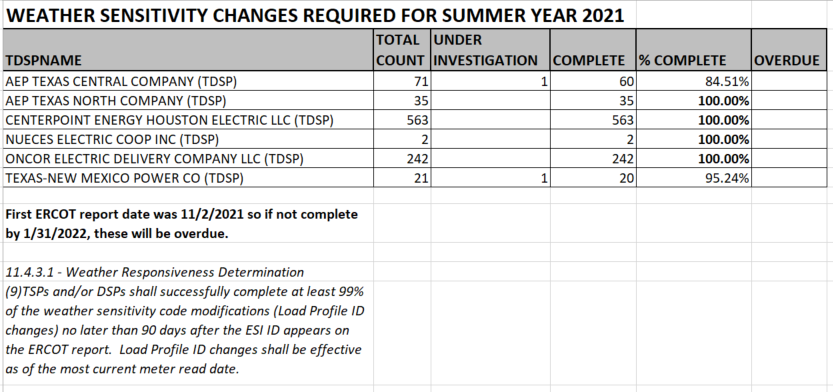 Transition status of LPGRR068, Add BUSLRG and BUSLRGDG Profile TypesTransition Plans for BUSLRG profiles:Oncor confirmed the market should see 814_20s transitioning impacted ESIs on March 7th that will be backdated to the beginning of the last read cycle.CNP continues gather requirements for development on transitioning from IDR to AMS.  May provide further update around 2nd Qtr on their transition plans.AEP timeline for transition remains around April 2022, could potentially occur a little earlierTNMP transition timeline continues to remain delayed primarily due to 3G remediation efforts.  TNMP will provide further updates at future PWG meetingsData Accessibility:No changes in deployment plans for access to interval data transitioning from BUSIDDRQ to BUSLRGSee below matrix for ease of readingReviewed 2021 Goals/Accomplishments 2021 PWG Goals as presented to RMS on February 2, 2021Accomplishments indicated in red belowIdentifying and supporting a transition plan for the proposed Revision Requests associated with the IDR/AMS effortLPGRR068, Add BUSLRG and BUSLRGDG Profile TypesCommunicating to the market the proposed transition plan via RMS or a Workshop if necessaryAMS IDR Workshop III October 2021Completion of 2021 Annual Validation Process for both Business and Residential ESIs and review the potential impacts of COVID-19, if anyCompleted September 2021Supporting ERCOT efforts on the Distributed Generation templatePWG helped facilitated a forum for multiple discussions on potential solutions for submitting additional generation related data for unregistered DG; TDSPs and ERCOT have elected to continue discussion outside of PWGCompletion of 2020 and initiation of 2021 Weather Sensitivity Change ReportsCompleted 2020 WS changes in Feb 2021Initiated 2021 WS changes in Nov 2021 with expected completion date by Feb 2, 2022Additional Tasks/Accomplishments:Emergency Conditions Issue – IDR Data Expectations – RECTF  - Issue was subset of C&I customers(BUSIDRRQ) being settled on high initial estimates during storm.  PWG is already addressing vast majority with IDR to AMS effort.  Smaller subset were discussed if ERCOT estimations needed to be reviewed.  It was agreed implementing logic would be costly while impacting only a smaller number of customers.  Need for resettlement should be directed by PUCT and not codified in protocols.NPRR1102, ERCOT Discretion for Adjusting Non-Interval Data Recorder (NIDR) Backcasted- codified process for unmetered/NIDR customers to adjust profiles at ERCOT’s discretion should unusual circumstances necessitate the adjustmentsDiscussion on UFE reallocation – presented to RMS for suggested holistic review by WMS – recommendations were for the following considerations:Utilize EMS transmission factors vs seasonal calculation for TLFsShould NOIEs receive a % of allocation?  Currently at 0, however, with AMS meters, competitive market is now at 99.5% interval dataWhat are appropriate UFE allocation factors?  w/TLFs as primary driver, NOIEs are also subject to some transmission losses at boundary metersGoals for 2022Support market efforts for IDR/AMS transition plansCompletion of 2022 Annual Validation ProcessCompletion of 2021 and initiation of 2022 Weather Sensitivity Change ReportsInitiate and review enhancements to Load Profiling Guide where applicable.Support market efforts related to Load Profiles (i.e., monitoring Lubbock Power & Light integrations).Business Annual Validation scheduled to commence in MarchCrypto Currency Specific Load ProfileInquiry originated from NRG @ TAC regarding the creation of a new cryptocurrency load profile for use in pricing this segmentAs noted in Chapter 18, creation of new profiles are based on multiple customers where loads are  averaged and shaped over time TAC is creating a new taskforce (scheduled to meet at the end of March) on Load Resource Issues which will likely cover cryptocurrency customers.  PWG will support RMS direction from task force on any further action.May need clarity on which segment of customer the profile is being requested – large facilities or residential premises operating out of garages.  Per CNP, 90% of bitcoin operations are residential premises.  Is a profile desired for the residential level?  Challenge for residential bit coin is that the profile would be based on customer and not the premise.  This flag could be similar to Critical Care which is based on customer and not premise. Lubbock Power & Light Integration into ERCOT marketPWG will support any load profile impacts of integration and continue to monitorCurrent plans are to bring ESIs in under the North profiles (not West)~120 MW will be added to ERCOT marketNot sure if LP&L will have AMS meters deployed or will load be settled on profilesLP&L ESIs will be subject to AV and WS activities LP&L will be required to provide 12 months of historical usage (867_02) if availableLPGRR proposal converting Profile Decision Tree from Excel to Word format is moving forward per Jordan TroublefieldDRAFT agenda for next meeting March 22nd, 2022Weather Sensitivity wrap upBusiness Annual Validation kick-offIDR/AMS BUSLRG Updates from TDSPsOther Business Sam Pak - OncorJordan Troublefield – ERCOTEric Lotter – Grid MonitorDiana Rehfeldt - TNMPSheri Wiegand - TXUECarolyn Reed - CNPMansoor Khanmohamed - EDFRandy Roberts - ERCOTKathy Scott - CNPCalvin Opheim - ERCOTJim Lee – TECDiana Rios - ERCOTNorm Levine – NRG